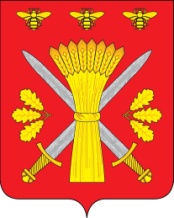 РОССИЙСКАЯ ФЕДЕРАЦИЯОРЛОВСКАЯ ОБЛАСТЬТРОСНЯНСКИЙ РАЙОННЫЙ СОВЕТ НАРОДНЫХ ДЕПУТАТОВРЕШЕНИЕот 18 мая  2017 года                                                                  №  51Об исполнении бюджета  Троснянского муниципальногорайона  за  2016 год  (первое чтение)                                                      Рассмотрев, предоставленный администрацией Троснянского района отчет об исполнении бюджета Троснянского муниципального района за 2016 год, Троснянский районный Совет народных депутатов РЕШИЛ:1. Утвердить отчет об исполнении бюджета муниципального района за 2016 год по доходам в сумме 196035,1 тыс. рублей и по расходам в сумме 194485,3 тыс. рублей с превышением доходов над расходами (профицит  бюджета муниципального района) в сумме 1549,8 тыс. рублей и со следующими показателями: - доходы бюджета муниципального района за 2016 год по кодам классификации доходов бюджетов согласно приложению 1 к настоящему решению;           - источники финансирования дефицита бюджета муниципального района 2016 год по кодам классификации источников финансирования дефицита бюджета, согласно приложению 2 к настоящему решению;          - доходы бюджета муниципального района   по кодам видов доходов, подвидов доходов, классификации операций сектора государственного управления, относящихся к доходам бюджета   согласно приложению 3 к настоящему решению;          - распределение бюджетных ассигнований по разделам и подразделам  классификации расходов бюджета муниципального района  за  2016 год  согласно приложению 4 к настоящему решению;          -  по распределению бюджетных ассигнований по разделам и подразделам, целевым статьям и видам расходов, классификации расходов бюджета муниципального района за 2016 год согласно приложению 5 к настоящему решению;              - ведомственная структура расходов бюджета муниципального района за  2016 год согласно приложению 6 к настоящему решению;             - распределение бюджетных ассигнований по целевым статьям (муниципальным программам и непрограммным направлениям деятельности), группам видов расходов, разделам, подразделам классификации расходов бюджета муниципального района согласно приложению 7 к настоящему решению;            - поступление доходов и распределение бюджетных ассигнований Дорожного фонда Троснянского муниципального района за 2016 год согласно приложению 8 к настоящему решению;        - распределение дотаций на выравнивание бюджетной обеспеченности поселений за 2016 год согласно приложению 9 к настоящему решению;             - распределение дотаций на сбалансированность бюджетов сельских поселений согласно приложению 10 к настоящему решению;        - распределение субвенций на осуществление первичного воинского учета согласно приложению 11 к настоящему решению;            - распределение межбюджетных трансфертов на выполнение переданных сельским поселениям полномочий согласно приложению 12 к настоящему решению;          - распределение субсидий согласно приложению 13 к настоящему решению. 2. Настоящее решение вступает в силу со дня обнародования.Председатель районного Совета                Глава районанародных депутатов                                                                             В.И. Миронов                                             А.И.Насонов